2019 MAPP2Health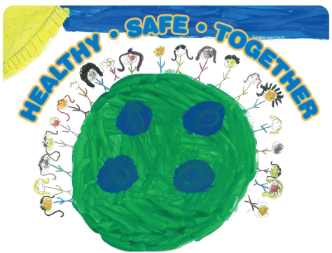 Louisa Interagency Council (IAC) Meeting MinutesThursday, November 8, 2018, 9:30amLouisa County Administration Building, 1 Woolfolk Avenue, Louisa, VA 230932019 MAPP2Health OverviewSee the attached presentation for further details and an overview of the process.Have you seen these depictions of health equity before?Baseball Apple treeBicycleInfographic from the CDC’s Community Health Improvement Navigator is a succinct way of explaining and understanding the idea of assessing and improving health and well-being for all (e.g. MAPP2Health).See also the attached handout: “Who, What, Where, How of Improving Community Health” from the CDC’s Community Health Improvement Navigator. Also available here: https://www.cdc.gov/chinav/index.html. Since 2007, our district has used the MAPP framework. Mobilizing for Action through Planning and Partnerships (MAPP) is a strategic framework to engage community stakeholders, key organizations, and citizens to come together to review health indicators and determine community health priorities for focus and improvement. In the 2016 MAPP process, 105 community partners and 10 community coalitions reviewed and discussed quantitative and qualitative data and 2,885 community members provided feedback on strengths and areas for improvement. These discussions led to the adoption of four priorities, described in the 2016 MAPP2Health Report: Promote Healthy Eating and Active Living Address Mental Health and Substance Use Reduce Health Disparities and Improve Access to Care Foster a Healthy and Connected Community for All Ages The 2019 MAPP2Health process will build on the work of the 2016 process by diving deeper into each of the priorities through the lens of health equity.See the attached handout for further details: “MAPP Overview + What’s New for 2019 MAPP.”Core Group is Thomas Jefferson Health District (TJHD), Sentara Martha Jefferson Hospital (SMJH), UVA Health System (UVA HS), and UVA Department of Public Health Sciences (UVA DPHS). Group meets regularly for planning, logistics, and coordination. The Core Group is partnering with the MAPP Leadership Council (district-wide organizations and community coalitions), Charlottesville/Albemarle MAPP Council, Fluvanna Interagency Council, Greene Agencies Coming Together, Louisa Interagency Council, and Nelson Interagency Council for a series of three MAPP meetings. See the attached flyer “Join the Louisa IAC for MAPP2Health” for Louisa meeting dates, times, and locations. Feel free to share with others that might be interested!There are also two new groups: the MAPP Data & Evaluation Committee and the MAPP Best Practices Work Group. If you are interested in learning more or joining, please contact Putnam Ivey de Cortez at putnam.ivey@vdh.virginia.gov. Community engagement builds on the 2016 process that included input from almost 3,000 residents on areas of strength and areas in need of improvement to help with prioritization. For 2019 process, looking for more in-depth information on areas of strength and community + cultural assets through Photovoice projects.See the attached flyer for an overview of Photovoice. Watch a video of the first Photovoice project: https://bcove.video/2PCQVLW. There will also be MAPP funding available to each locality, including Louisa, to move forward selected strategies around the MAPP priorities.Unnatural Causes Documentary ClipsPlayed selected clips from the four-hour Unnatural Causes documentary. Trailer Unemployment Affects Family Culture of DiabetesAdditional clips that share key concepts from the series are available here: https://www.youtube.com/playlist?list=PLayHb3ehfKbfxdMAmIkFm2wlRikR4Ka6f.  Unnatural Causes & Health Equity DiscussionSee the attached Unnatural Causes handout, “10 Things to Know about Health.” Also available at: https://www.unnaturalcauses.org/handouts.php. To learn more about racial and socioeconomic inequities in health, visit https://www.unnaturalcauses.org/. The website contains descriptions of each episode, discussion guides as well as other tools and handouts, resources, and an action center.Some common themes discussed included: Impact of income on health Example: Native Americans Unemployment Health is tied to distribution of resources—people with higher income have better mental health Importance of health educationReading prescriptions (for example diabetes)Educate patients on how to self-advocate Trauma-informed care“What has happened to them in the past to cause them to respond this way?”Supporting people by not passing judgement on them and their situation Understanding that “readiness to change” is a process and providing support throughout the process Stigma of mental healthExample: in the unemployment video, when the children were talking about their parents Seeming weak if you ask for help   Inequity in access to careLack of health insurance as a barrier Example: single mothers (who are undocumented) and cannot access care Lack of access to resources is a systemic issueLouisa County has many uninsured and underserved populations Example: Reentering citizens Access to affordable housing Lack of access to transportation People not going to the doctor’s office because they can’t get thereWrap Up & Next StepsMAPP Core Group will present to the Louisa IAC again during the February 14 meeting to discuss local data and select a group to participate in Photovoice.Review MAPP priority indicators and supplemental data in advance of the meeting at https://public.tableau.com/profile/thomas.jefferson.health.district#!/. Demographics and additional data on cancer, chronic and communicable diseases, opioid addiction, and more are available for review at http://www.vdh.virginia.gov/data/. Review the Photovoice Project Overview. Will use these guidelines to identify a group of 5-10 people in Louisa to participate so be thinking of potential groups now. The Photovoice group will meet three times, including a training session, focus group, and results session. 